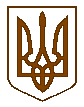 Баришівська селищна рада                                                                                                                                Броварського районуКиївської областіVIII скликанняР І Ш Е Н Н Я	       10.12.2020                                                                             №проект                                                      Про надання згоди на укладаннякороткострокового договору орендиземельної ділянки ТОВ « УБА-АГРОСВІТ» в с.Селичівка                                                                      На підставі  ст.12 Земельного кодексу України,  ст.26 Закону України  „Про місцеве самоврядування в Україні”, відповідно до Тимчасового порядку використання земель сільськогосподарського призначення, затвердженого рішенням селищної ради від 17.04.2019 №222-09-07,  розглянувши клопотання директора ТОВ «УБА-АГРОСВІТ»  О.І.Орла (с.Волошинівка, вул.Червоноармійська, 41А) щодо заключення договору оренди земельної ділянки  на території Баришівської селищної ради  Селичівського старостинського округу Броварського району Київської області (за межами населеного пункту,  селищна рада				 	в и р і ш и л а:               1.Надати згоду ТОВ «УБА-АГРОСВІТ» на укладання короткострокового договору оренди земельної ділянки    загальною площею  3,28 га, (ділянка №465),   для ведення товарного сільськогосподарського  виробництва (невитребувані земельні частки паї),  на території Баришівської селищної ради Селичівського старостинського округу Броварського району Київської області терміном на 11  місяців;                2.Встановити розмір орендної плати за земельну   ділянку площею 3,28 га, (ділянка №465), для ведення товарного сільськогосподарського  виробництва (невитребувані земельні частки паї),  на території Баришівської селищної ради Селичівського старостинського округу Броварського району Київської області у відповідності до нормативної грошової оцінки --%;	       3.Договір набуває чинності з 01.12.2020 по 01.11.2021. 	       4.Оприлюднити дане рішення на офіційному веб-сайті Баришівської селищної ради.           5.Контроль за виконанням рішення покласти на постійну комісію з питань регулювання земельних відносин, природокористування, планування території, охорони пам’яток, історичного та навколишнього середовища.           Селищний голова                                      Олександр ВАРЕНІЧЕНКО